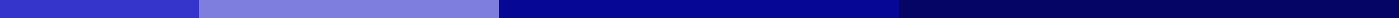 Teacher Resignation Letter For Personal ReasonsJane Doe
123 Apple Lane
Springfield, IL 62704
janedoe@email.com
555-123-4567
May 27, 2024Mr. John Smith
Lincoln Elementary School
456 School Street
Springfield, IL 62704Dear Mr. Smith,I am writing to formally resign from my position as 3rd Grade Teacher at Lincoln Elementary School, effective June 10, 2024. After careful consideration, I have decided to resign due to personal reasons that require my immediate and full attention.This decision was not made lightly, and it pains me to leave a profession and a community that I deeply love. During my time at Lincoln Elementary, I have been privileged to work with outstanding colleagues and to teach students who have enriched my life in countless ways. I am proud of the work we have done together and am grateful for the support and encouragement I have received during my tenure.Please let me know how I can assist during the transition period. I am willing to help in whatever ways possible to ensure a smooth handover of my responsibilities.Thank D, you for the opportunity to be a part of Lincoln Elementary School. I am hopeful that my departure will not cause too much inconvenience, and I wish nothing but continued success to the school and everyone associated with it.Sincerely,Jane Doe